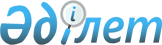 "Жетім балалар мен ата-анасының қамқорлығынсыз қалған балаларды орталықтандырылған есепке қоюға қажетті құжаттардың тізбесін бекіту туралы" Қазақстан Республикасы Білім және ғылым министрінің 2012 жылғы 10 мамырдағы № 209 бұйрығының күші жойылды деп тану туралыҚазақстан Республикасы Білім және ғылым министрінің 2015 жылғы 26 қарашадағы № 657 бұйрығы

      «Нормативтік құқықтық актілер туралы» 1998 жылғы 24 наурыздағы Қазақстан Республикасы Заңының 43-1-бабының 1-тармағын іске асыру мақсатында БҰЙЫРАМЫН:



      1. «Жетім балалар мен ата-анасының қамқорлығынсыз қалған балаларды орталықтандырылған есепке қоюға қажетті құжаттардың тізбесін бекіту туралы» Қазақстан Республикасы Білім және ғылым министрінің 2012 жылғы 10 мамырдағы № 209 бұйрығының (Нормативтік құқықтық актілерді мемлекеттік тіркеу тізілімінде № 7741 тіркелген, 2012 жылы 1 тамызда «Егемен Қазақстан» газетінде № 442-449 (27523) жарияланған) күші жойылды деп танылсын. 



      2. Қазақстан Республикасы Білім және ғылым министрлігінің Балалардың құқықтарын қорғау комитеті (А. Мәкенова) заңнамада белгіленген тәртіппен: 



      1) осы бұйрықтың көшірмесін Қазақстан Республикасы Әділет министрлігіне жолдауды; 



      2) «Әділет» ақпараттық-құқықтық жүйесінде ресми жариялауды; 



      3) осы бұйрықты Қазақстан Республикасы Білім және ғылым министрлігінің интернет-ресурсында орналастыруды қамтамасыз етсін. 



      3. Осы бұйрықтың орындалуын бақылау Қазақстан Республикасы Білім және ғылым вице-министрі Е.Н. Иманғалиевке жүктелсін. 



      4. Осы бұйрық қол қойылған күнінен бастап күшіне енеді.      Министр                                           А. Сәрінжіпов
					© 2012. Қазақстан Республикасы Әділет министрлігінің «Қазақстан Республикасының Заңнама және құқықтық ақпарат институты» ШЖҚ РМК
				